提醒的話：1. 請同學詳細填寫，這樣老師較好做統整，學弟妹也較清楚你提供的意見，謝謝！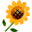 2. 甄選學校、科系請填全名；甄選方式與過程內容書寫不夠請續寫背面。         3. 可直接上輔導處網站https://sites.google.com/a/yphs.tw/yphsc/「甄選入學」區下載本表格，    以電子檔郵寄至yphs316@gmail.com信箱，感謝你！　　　　　              甄選學校甄選學校淡江大學淡江大學淡江大學淡江大學甄選學系甄選學系電機工程學系電機通訊組電機工程學系電機通訊組學生學測分數國英數社自總■大學個人申請□科技校院申請入學□軍事校院■大學個人申請□科技校院申請入學□軍事校院■大學個人申請□科技校院申請入學□軍事校院□正取■備取 3 名□未錄取 □正取■備取 3 名□未錄取 學測分數14911131259■大學個人申請□科技校院申請入學□軍事校院■大學個人申請□科技校院申請入學□軍事校院■大學個人申請□科技校院申請入學□軍事校院□正取■備取 3 名□未錄取 □正取■備取 3 名□未錄取 甄選方式與過程■面試佔(  25  %) 一、形式：（教授：學生）人數=（ 3：40），方式：      團體面試         二、題目：1. 系所介紹30分鐘。（仔細聽，其他教授會打分數）2. 上台自我介紹1分鐘。（超可怕！只有我一個女的）   →不要嘻皮笑臉，教授會白眼你！3.搶答（用ppt邊講邊問）40分鐘。（要完全認真聽講）  →多給教授回饋，會加分！4.筆試（沒有事先講！整場面試都很措手不及，but要裝鎮定）  →考ppt的內容（8題）PS：我爸、哥、舅是工程師這種自我介紹早已爛大街了！■審查資料佔(  25  %)   或  □術科實作佔(      %)  或  □筆試佔(     %)□其他佔(      %)請註明其他方式，如：小論文 ■面試佔(  25  %) 一、形式：（教授：學生）人數=（ 3：40），方式：      團體面試         二、題目：1. 系所介紹30分鐘。（仔細聽，其他教授會打分數）2. 上台自我介紹1分鐘。（超可怕！只有我一個女的）   →不要嘻皮笑臉，教授會白眼你！3.搶答（用ppt邊講邊問）40分鐘。（要完全認真聽講）  →多給教授回饋，會加分！4.筆試（沒有事先講！整場面試都很措手不及，but要裝鎮定）  →考ppt的內容（8題）PS：我爸、哥、舅是工程師這種自我介紹早已爛大街了！■審查資料佔(  25  %)   或  □術科實作佔(      %)  或  □筆試佔(     %)□其他佔(      %)請註明其他方式，如：小論文 ■面試佔(  25  %) 一、形式：（教授：學生）人數=（ 3：40），方式：      團體面試         二、題目：1. 系所介紹30分鐘。（仔細聽，其他教授會打分數）2. 上台自我介紹1分鐘。（超可怕！只有我一個女的）   →不要嘻皮笑臉，教授會白眼你！3.搶答（用ppt邊講邊問）40分鐘。（要完全認真聽講）  →多給教授回饋，會加分！4.筆試（沒有事先講！整場面試都很措手不及，but要裝鎮定）  →考ppt的內容（8題）PS：我爸、哥、舅是工程師這種自我介紹早已爛大街了！■審查資料佔(  25  %)   或  □術科實作佔(      %)  或  □筆試佔(     %)□其他佔(      %)請註明其他方式，如：小論文 ■面試佔(  25  %) 一、形式：（教授：學生）人數=（ 3：40），方式：      團體面試         二、題目：1. 系所介紹30分鐘。（仔細聽，其他教授會打分數）2. 上台自我介紹1分鐘。（超可怕！只有我一個女的）   →不要嘻皮笑臉，教授會白眼你！3.搶答（用ppt邊講邊問）40分鐘。（要完全認真聽講）  →多給教授回饋，會加分！4.筆試（沒有事先講！整場面試都很措手不及，but要裝鎮定）  →考ppt的內容（8題）PS：我爸、哥、舅是工程師這種自我介紹早已爛大街了！■審查資料佔(  25  %)   或  □術科實作佔(      %)  或  □筆試佔(     %)□其他佔(      %)請註明其他方式，如：小論文 ■面試佔(  25  %) 一、形式：（教授：學生）人數=（ 3：40），方式：      團體面試         二、題目：1. 系所介紹30分鐘。（仔細聽，其他教授會打分數）2. 上台自我介紹1分鐘。（超可怕！只有我一個女的）   →不要嘻皮笑臉，教授會白眼你！3.搶答（用ppt邊講邊問）40分鐘。（要完全認真聽講）  →多給教授回饋，會加分！4.筆試（沒有事先講！整場面試都很措手不及，but要裝鎮定）  →考ppt的內容（8題）PS：我爸、哥、舅是工程師這種自我介紹早已爛大街了！■審查資料佔(  25  %)   或  □術科實作佔(      %)  或  □筆試佔(     %)□其他佔(      %)請註明其他方式，如：小論文 ■面試佔(  25  %) 一、形式：（教授：學生）人數=（ 3：40），方式：      團體面試         二、題目：1. 系所介紹30分鐘。（仔細聽，其他教授會打分數）2. 上台自我介紹1分鐘。（超可怕！只有我一個女的）   →不要嘻皮笑臉，教授會白眼你！3.搶答（用ppt邊講邊問）40分鐘。（要完全認真聽講）  →多給教授回饋，會加分！4.筆試（沒有事先講！整場面試都很措手不及，but要裝鎮定）  →考ppt的內容（8題）PS：我爸、哥、舅是工程師這種自我介紹早已爛大街了！■審查資料佔(  25  %)   或  □術科實作佔(      %)  或  □筆試佔(     %)□其他佔(      %)請註明其他方式，如：小論文 ■面試佔(  25  %) 一、形式：（教授：學生）人數=（ 3：40），方式：      團體面試         二、題目：1. 系所介紹30分鐘。（仔細聽，其他教授會打分數）2. 上台自我介紹1分鐘。（超可怕！只有我一個女的）   →不要嘻皮笑臉，教授會白眼你！3.搶答（用ppt邊講邊問）40分鐘。（要完全認真聽講）  →多給教授回饋，會加分！4.筆試（沒有事先講！整場面試都很措手不及，but要裝鎮定）  →考ppt的內容（8題）PS：我爸、哥、舅是工程師這種自我介紹早已爛大街了！■審查資料佔(  25  %)   或  □術科實作佔(      %)  或  □筆試佔(     %)□其他佔(      %)請註明其他方式，如：小論文 ■面試佔(  25  %) 一、形式：（教授：學生）人數=（ 3：40），方式：      團體面試         二、題目：1. 系所介紹30分鐘。（仔細聽，其他教授會打分數）2. 上台自我介紹1分鐘。（超可怕！只有我一個女的）   →不要嘻皮笑臉，教授會白眼你！3.搶答（用ppt邊講邊問）40分鐘。（要完全認真聽講）  →多給教授回饋，會加分！4.筆試（沒有事先講！整場面試都很措手不及，but要裝鎮定）  →考ppt的內容（8題）PS：我爸、哥、舅是工程師這種自我介紹早已爛大街了！■審查資料佔(  25  %)   或  □術科實作佔(      %)  或  □筆試佔(     %)□其他佔(      %)請註明其他方式，如：小論文 ■面試佔(  25  %) 一、形式：（教授：學生）人數=（ 3：40），方式：      團體面試         二、題目：1. 系所介紹30分鐘。（仔細聽，其他教授會打分數）2. 上台自我介紹1分鐘。（超可怕！只有我一個女的）   →不要嘻皮笑臉，教授會白眼你！3.搶答（用ppt邊講邊問）40分鐘。（要完全認真聽講）  →多給教授回饋，會加分！4.筆試（沒有事先講！整場面試都很措手不及，but要裝鎮定）  →考ppt的內容（8題）PS：我爸、哥、舅是工程師這種自我介紹早已爛大街了！■審查資料佔(  25  %)   或  □術科實作佔(      %)  或  □筆試佔(     %)□其他佔(      %)請註明其他方式，如：小論文 ■面試佔(  25  %) 一、形式：（教授：學生）人數=（ 3：40），方式：      團體面試         二、題目：1. 系所介紹30分鐘。（仔細聽，其他教授會打分數）2. 上台自我介紹1分鐘。（超可怕！只有我一個女的）   →不要嘻皮笑臉，教授會白眼你！3.搶答（用ppt邊講邊問）40分鐘。（要完全認真聽講）  →多給教授回饋，會加分！4.筆試（沒有事先講！整場面試都很措手不及，but要裝鎮定）  →考ppt的內容（8題）PS：我爸、哥、舅是工程師這種自我介紹早已爛大街了！■審查資料佔(  25  %)   或  □術科實作佔(      %)  或  □筆試佔(     %)□其他佔(      %)請註明其他方式，如：小論文 ■面試佔(  25  %) 一、形式：（教授：學生）人數=（ 3：40），方式：      團體面試         二、題目：1. 系所介紹30分鐘。（仔細聽，其他教授會打分數）2. 上台自我介紹1分鐘。（超可怕！只有我一個女的）   →不要嘻皮笑臉，教授會白眼你！3.搶答（用ppt邊講邊問）40分鐘。（要完全認真聽講）  →多給教授回饋，會加分！4.筆試（沒有事先講！整場面試都很措手不及，but要裝鎮定）  →考ppt的內容（8題）PS：我爸、哥、舅是工程師這種自我介紹早已爛大街了！■審查資料佔(  25  %)   或  □術科實作佔(      %)  或  □筆試佔(     %)□其他佔(      %)請註明其他方式，如：小論文 心得與建議◎備審資料製作建議： 表格化，不要從國小開始寫，顏色不要超過三種以上。◎整體準備方向與建議：1. 專注力和好的回饋即可（ppt!）2. 去淡江可以先買食物再上去！上山再下山很麻煩，面試很餓的 XDDD◎備審資料製作建議： 表格化，不要從國小開始寫，顏色不要超過三種以上。◎整體準備方向與建議：1. 專注力和好的回饋即可（ppt!）2. 去淡江可以先買食物再上去！上山再下山很麻煩，面試很餓的 XDDD◎備審資料製作建議： 表格化，不要從國小開始寫，顏色不要超過三種以上。◎整體準備方向與建議：1. 專注力和好的回饋即可（ppt!）2. 去淡江可以先買食物再上去！上山再下山很麻煩，面試很餓的 XDDD◎備審資料製作建議： 表格化，不要從國小開始寫，顏色不要超過三種以上。◎整體準備方向與建議：1. 專注力和好的回饋即可（ppt!）2. 去淡江可以先買食物再上去！上山再下山很麻煩，面試很餓的 XDDD◎備審資料製作建議： 表格化，不要從國小開始寫，顏色不要超過三種以上。◎整體準備方向與建議：1. 專注力和好的回饋即可（ppt!）2. 去淡江可以先買食物再上去！上山再下山很麻煩，面試很餓的 XDDD◎備審資料製作建議： 表格化，不要從國小開始寫，顏色不要超過三種以上。◎整體準備方向與建議：1. 專注力和好的回饋即可（ppt!）2. 去淡江可以先買食物再上去！上山再下山很麻煩，面試很餓的 XDDD◎備審資料製作建議： 表格化，不要從國小開始寫，顏色不要超過三種以上。◎整體準備方向與建議：1. 專注力和好的回饋即可（ppt!）2. 去淡江可以先買食物再上去！上山再下山很麻煩，面試很餓的 XDDD◎備審資料製作建議： 表格化，不要從國小開始寫，顏色不要超過三種以上。◎整體準備方向與建議：1. 專注力和好的回饋即可（ppt!）2. 去淡江可以先買食物再上去！上山再下山很麻煩，面試很餓的 XDDD◎備審資料製作建議： 表格化，不要從國小開始寫，顏色不要超過三種以上。◎整體準備方向與建議：1. 專注力和好的回饋即可（ppt!）2. 去淡江可以先買食物再上去！上山再下山很麻煩，面試很餓的 XDDD◎備審資料製作建議： 表格化，不要從國小開始寫，顏色不要超過三種以上。◎整體準備方向與建議：1. 專注力和好的回饋即可（ppt!）2. 去淡江可以先買食物再上去！上山再下山很麻煩，面試很餓的 XDDD◎備審資料製作建議： 表格化，不要從國小開始寫，顏色不要超過三種以上。◎整體準備方向與建議：1. 專注力和好的回饋即可（ppt!）2. 去淡江可以先買食物再上去！上山再下山很麻煩，面試很餓的 XDDDE-mail手機